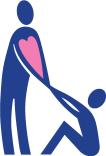  
sociálních služeb na OtrokovickuZápis z jednání pracovní skupiny Zdravotně postiženív rámci projektu KPSS na OtrokovickuDne:			středa 13.05.2015 ve 13,00 hodinMísto konání:   	Městský úřad Otrokovice, nám. 3. května 1340, Otrokovice, budova č. 2, zasedací místnost č. 225. Přítomno                	21 osob (viz prezenční listina)Body jednání Informace o průběhu KPSS od posledního jednání pracovní skupinyAkce s názvem Prostor pro setkání se konala ve čtvrtek 23. dubna 2015 v prostorách obřadní síně otrokovické radnice. Setkání bylo zaměřeno především na prohloubení vzájemné spolupráce místních poskytovatelů a zadavatelů sociálních služeb, předávání zkušeností, zajímavostí z praxe i řešení problémů spojených s poskytováním sociálních služeb. Letošního setkání se zúčastnilo 35 zástupců z 29 organizací poskytujících sociální služby na Otrokovicku, odboru sociálního MěÚ Otrokovice, odboru sociálního MěÚ Napajedla a pan starosta obce Halenkovice. Speciální návštěvou byly Bc. Alena Podaná, koordinátorka projektu „Komunitní plánování sociálních služeb ve Zlíně“ a Ing. Jana Ryšková, vedoucí oddělení technicko – ekonomického zabezpečení odboru sociálních věcí Magistrátu města Zlína.Prezentace dotačního systému města OtrokovicePrezentace je přílohou zápisu.Jednání s Armádou spásyZlínský kraj inicioval jednání s Armádou spásy na zřízení domova se zvláštním režimem, pobytová služba pro lidi bez přístřeší, bez příjmu nebo s nízkým příjmem, lidé se závislostmi, se zdravotními problémy, mladšího nebo seniorského věku, potřebují péči a nejsou cílovou skupinou klasických domovů pro seniory, popř. jiných služeb. Tito lidé dosud střídají pobyt na ulici, v nemocnici, v azylovém domě atd. Armáda spásy má v Moravskoslezském kraji 3 zařízení tohoto typu a má v této oblasti zkušenosti. Úvaha o zařízení v aglomeraci Zlín, Otrokovice. Hledání vhodné budovy – cca pro 40 lůžek, 1 patro bezbariérové (možná manipulace s lůžky), výdejna jídla, klubová místnost, ošetřovna, venkovní pozemek - zahrada. Momentálně není k dispozici žádná vhodná budova.Informace z Týmu pro dohodu Na Týmu pro dohodu byly projednávány rozvojové projekty do AP na rok 2016 a sociální služby, které nesplňují hodnocení nastavené Zlínským krajem, nejsou efektivní (např. nedostatečná obložnost), jejich bodové ohodnocení je nízké. Poskytovatelé odůvodňovali specifika služby, které nesplňuje ohodnocení, zároveň vyjádření pro danou službu pro kraj zpracovávala i příslušná ORP. Senior C – denní stacionář pro klienty s Alzheimerovou demencí, služba zařazena do akčního plánu SSL na rok 2016 s podmínkou zefektivnění služby na 1 rok. Služba funguje cca 2 roky, je určena lidem s demencí od 45 let výše. Služba klientovi nabízí – setkání s lidmi se stejnými potížemi, možnost stravy, hygieny, tréninky paměti, rukodělné práce, canisterapie, rehabilitační cvičení, reminiscence. Zařízení může zajistit dopravu klienta z domu do stacionáře. Pečující osoby mají možnost se zaměstnat. Pracovníci služby mají mnoho zkušeností z pobytového zařízení – domov se zvláštním režimem Čtyřlístek. Ve spolupráci se sociálním odborem se snaží zajistit větší prezentaci služby i prostřednictvím sociálních pracovníků MěÚ Otrokovice a v dostupných sdělovacích prostředcích – v Otrokovických novinách, informace na webu města, letáky k lékařům apod. Fond ohrožených dětí – tato služba se také obhajovala za ORP Otrokovice, má pobočky ve Zlíně a v Kroměříži, v roce 2014 spolupráce s OSPOD MěÚ Otrokovice, došlo k výměně vedení v FOH a v r. 2015 dosud spolupráce nenavázána. Poradna Centrum pro zdravotně postižené – vyjadřovalo se ORP Zlín, služba ne zcela efektivní, služba zařazena do AP na r. 2016 s roční podmínkou. U organizace Centrum služeb postiženým Zlín dojde k rozšíření poskytování služeb pro cílovou skupinu osoby se zdravotním postižením (duševní onemocnění) mimo jiné do ORP Otrokovice. Zařazeno do AP na rok 2016. MěÚ Otrokovice možnost rozšíření služby pro osoby s duševním onemocněním projednávalo se zástupci organizace. Návrh prioritních opatření pro rok 2015PS Rodiny s dětmi připravila 2 akce – prorodinný den – 14.5.2015 – na zahradě MŠ Zahradní 1202 budou uspořádány soutěže pro děti, v jídelně školky jarní tvoření (keramika, papír, vlna…) a sladké odměny pro účastníky. Dne 19.5.2015 na dopravním hřišti proběhne akce Na kola zvesela (a bezpečně)!!!, kde budou připraveny soutěže s dopravní tématikou, překážková jízda na kole, jízda v elektroautech a sladké odměny pro absolventy. PS Senioři jako prioritní opatření zvolila cyklus seminářů a první proběhne dne 19.5.2015 v Senioru C, ve společenské místnosti, lektorkou je Ing. Alena Sedláčková, téma: Kondiční a rehabilitační cvičení pro seniory. Nápní semináře je cvičení pro lepší pohyb seniorů, pro zdraví a lepší životní styl, praktická cvičení s výkladem - cvičení na židli, na podložce i ve stoje, cvičení obsahuje prvky jógy, cchi – kung, rehabilitačního cvičení.Informace o kurzech Vzdělávání pracovníků poskytovatelů sociálních služeb a pečujících osob na Otrokovicku v rámci projektuProjekt končí v červnu 2015. Do konce projektu zbývají poslední 3 kurzy, z toho jeden pro pečující osoby – Praktický nácvik péče o člověka upoutaného na lůžko. Tento kurz je zaměřen na praktický nácvik – proběhne na ve společenské místnosti Senioru C, nutno zapůjčit polohovací lůžko. Dne 21.5.2015 proběhne kurz s názvem Přímá obslužná péče a posledním kurzem bude dne 11.6.2015 Rehabilitační ošetřovatelství. Oba naposledy zmíněné kurzy jsou určeny pro pracovníky v sociálních službách. Monitorovací indikátory naplněny, kurzy prošlo 340 frekventantů, proškoleno bylo 605 účastníků. RůznéChystá se mapa bezbariérovosti, Mgr. Škrabánek + Mgr. Zdražil, inspirace Zlínem – BB WC, BB vstup do budovy, BB parkování; je potřeba najít dobrovolníky pro mapu – pí. Stuchlíková, p. Janda, pí. Kubíčková; je potřeba dát výzvu, čím více dobrovolníků, tím lépepí. Stuchlíková – dobře běží půjčovna protetických pomůcek; Svaz TP pořádá volnočasové aktivity, rekondiční pobyty pro ZTP/P; ruční práce; paměťové tréninkyCharita sv. Anežky – dne 29.5.2015 proběhne Noc kostelů, možnost prohlídky kaple v Charitním domově.Charita sv. Anežky – 9.6.2015 posezení u cimbálu – tradiční akceŠkolní 1299 – zavedeny dveře na čip, je potřeba více hlídat, někdo přespal ve výtahu, je to nepříjemné; ve Zlíně akce – řetízky na dveře pro seniory, podobná akce by v Otrokovicích byla vítátnaSONS – Mgr. Andrýsková – SONS (Sjednocená organizace nevidomých a slabozrakých) sídlí ve Zlíně, nabízí sociální poradenství, sociálně aktivizační služby, převzalo aktivity bývalého Tyflocentra; diagnostika softwarů zaměřených na zrakově postižené, pomoc s výměnou průkazů mimořádných výhod, hmatové hry pro vyžití; rukodělné práce; půjčovna kompenzačních pomůcek pro zrakově postižené; pomoc se sepsáním žádosti na speciální zrakové pomůcky; dobrovolnický program; výlety – Luhačovice, pevnost poznání v Olomouci atd.KD Trávníky – dovolená na ChvalčověKD Baťov – cvičení s Ing. Sedláčkovou každý týden, zájezd do KopřivniceKD Kvítkovice- návštěva Hošťálkové k výročí osvobozeníPí. Jursíková – KD Oldřichovice – odpoledne v DPS Oldřichovice – 17 lidí; akce – stavění máje, rej čarodějnic, posezení nad alby fotek domůKD Oldřichovice chystá na konci června 2015 jednodenní výlet ke Svaté vodě, připraven povoz s koňmi pro nemohoucíSenior oslavil 20.let existence, na webu je nové video z oslavTabulka nových úkolůTermín dalšího setkání:Další setkání PS Senioři - středa 16.09.2015, 13:00 – 14:30Zapsala 13.05.2015 Zuzana Polame, DiS.Termín seminářeTematický okruhMísto konání 9.5.2015, 16:00 – 18:00Kondiční a rehabilitační cvičení pro seniory s praktickými ukázkamiSENIOR C24.6.2015, 16:00 – 18:00Životní styl osob důchodového věku (co je jinak, co lze změnit, možnosti "nového" života)Přehled volnočasových aktivit pro senioryCharita sv. Anežky Otrokovice?               , 16:00 – 18:00Prevence syndromu vyhořeníDuševní hygiena osob pečujících o seniory s demencíSENIOR C4.11.2015, 16:00 – 18:00Nejrůznější formy opatrovnictví a péče o potřebnéSvéprávnost opečovávaných osobJak prakticky na příspěvek na péčiMěstský úřad Otrokovice9.12.2015, 16:00 – 18:00Shrnutí a výstupy z projektu. Prostor pro sdílení problémů. Supervize pečujících osob.Městský úřad OtrokoviceCOKDOS KÝMDO KDYSPLNĚNO/NEPOZNÁMKA